Slovenský zväz orientačných športov, Junácka 6, 832 80 BratislavaOtvorené majstrovstvá Slovenska  v orientačnom behu 2015 na strednej tratiOtvorené majstrovstvá Slovenska 2015 štafietRudná, Košice16.-17.5.2015PokynyUsporiadateľ:	Klub orientačného behu ATU Košice Centrum pretekov, 	16.5. (sobota) 		MSR stredná trať	zhromaždisko:	Rudná pri Rožňave - lúka  vzdialená cca 0,5 km od obce 	GPS: 48°40´00“N, 20°29´14“E		17.5.2015 (nedeľa) 	MSR štafety	Košice - mestská časť  Sídlisko Ťahanovce, lúka nad sídliskom	 GPS: 48°45´49“N, 21°16´26“E Doprava:                 	organizátor dopravu nezabezpečujeParkovanie:   	Vo vyhradených priestoroch vo vzdialenosti 100-400 m od cieľa. Usmernenie na parkoviská bude pomocou smerových tabúľ, pozri tiež mapky na konci pokynov. Prosíme o rešpektovanie pokynov organizátorov pri parkovaní.Vzdialenosti:           	!!! Upozorňujeme na značné prevýšenie na štart 1. Choďte na štart s dostatočnou 	časovou rezervou.Stravovanie:	bufet na zhromaždisku,  reštaurácie v Rožňave a Košiciach	Ubytovanie: 	-internát Obchodnej akadémie v Rožňave	-telocvičňa ZŠ Krásnohorské Podhradie	Prosíme o udržiavanie poriadku v ubytovacích priestoroch.Štartová listina:	zverejnená na internete, vyvesená na zhromaždisku, klubovú štartovú listinu obdržia kluby pri prezentáciiŠtartové čísla:	Všetci pretekári bežia povinne so štartovými číslami, ktoré pre preteky jednotlivcov obdržia  pri prezentácii, pre preteky štafiet v nedeľu ráno v priestoroch cieľa od 9:00 do 9:45. 	 Opisy kontrol:	vytlačené na mapách, pri pretekoch na strednej trati tiež na štarte v koridore -2 	V koridore bude k dispozícii izolepa a nožnice.	Štart 00:	sobota  MSR stredná trať	11:00 						nedeľa  štafety 	10:30   M19-E, M-14E, M35-E,  M45-E, W35-E, W55-E			10:35   W19-E, M-18E, M55-E, W-14E, W-18E, W45-E			10:40   Open		značenie na štart	modré fáborkyVerejný úsek:	Pri pretekoch štafiet budú pretekári prebiehať cieľovým priestorom 3-5 minút pred dobehom do cieľa. Vybiehajúci pretekári sú sami zodpovední za sledovanie svojich dobiehajúcich členov štafety.	Ukážka predávky štafiet: 	10:15Oblečenie zo štartu:	Pretekári si môžu na štarte strednej trate odložiť rozcvičovacie oblečenie do označeného igelitového vreca. Oblečenie bude dopravené na zhromaždisko po ukončení štartu.Menovité prihlášky	v priestore cieľa pretekov strednej trate do 14:30 na formulári obdržanom na prezentácii.na štafety: 	Zmeny vo výnimočných prípadoch možné v nedeľu ráno do 9:30.	Raziaci systém:   	bude použitý  raziaci systém SI. Prosíme o vrátenie zapožičaných SI  čipov v cieli.  Za  nevrátenie  SI čipu bude organizátor vymáhať čiastku 30.- EUR.Mapy:	ISOM, stav  jar 2015, 1:10 000, e = 5m, rozmer 210x297m			Všetky mapy  sú  vodovzdorne upravené. Špeciálne symboly:    	zelený krúžok  	výrazný strom 	čierny krížik  	umelý objekt     		zelený krížik     	vývrat 		čierny krúžok	umelý objekt 		hnedý krížik	plošinka                                       	 Terén:	MSR stredná trať Kopcovitý, kontinentálny terén. Na viacerých miestach sa vyskytujú terénne detaily (jamy, priehlbne, kôpky, rýhy, plošinky) pozostávajúce z banskej činnosti.  V miestach, kde sa v teréne nachádza veľké množstvo jám, je pre ich zákres použitá značka rozbitý povrch. Iba najvýraznejšie z jám sú zakreslené bodovým symbolom. 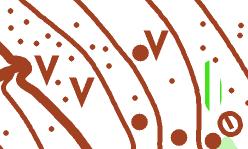 Vegetácia je tvorená prevažne listnatým lesom s  dobrou priebežnosťou  a viditeľnosťou. Miestami je priebežnosť a viditeľnosť znížená. V teréne sa vyskytuje stredne hustá sieť  lesných chodníkov a ciest.MSR štafety	Stredne kopcovitý, kontinentálny terén. Vegetácia je tvorená prímestským zmiešaným lesom rôznej priebežnosti. Časť priestoru je bohatá  na údolíčka, kôpky, rýhy a bažiny pozostávajúce z eróznej činnosti a zo zosuvov pôdy. V tejto časti je priebežnosť a viditeľnosť veľmi dobrá. V teréne sa vyskytuje  hustá sieť  lesných chodníkov a ciest.	V malej oblasti priestoru sa nachádzajú cyklistické skokanské rampy, ktoré sú súčasťou chodníkov.  Samotné rampy v mape zakreslené nie sú, zakreslené sú len chodníky.Občerstvenie:	v cieli voda a iontový nápoj Estim                                  Časový limit: 	MSR stredná trať	    				120 min 		                                 	MSR štafety                    					210 min/štafetaUmývanie:       	provizórne-lavory	 WC:	len na zhromaždisku	Vyhlásenie 	MSR stredná trať            		sobota	14:30 hod  výsledkov:    	MSR štafety			nedeľa		14:00 hod	Ceny:                       	majstrovské preteky 						medaily a diplomy	verejné preteky 						drobné vecné ceny - sladkostiNámietky a 	protesty:            	hlavnému rozhodcovi s vkladom 10.- EURHlavní 	Riaditeľ				Jozef Pollákfunkcionári:	Hlavný rozhodca				Zdenko Roháč		Stavba tratí	stredná trať       		Jozef Pollák				štafety			František Papuga	Sekretár:				Matúš Kaprál			Poznámka:	Všetci štartujúci pretekári sa zúčastňujú pretekov dobrovoľne, na vlastné riziko a na vlastnú 	zodpovednosť, bez nároku na odškodné pri zranení alebo úraze spôsobenom počas alebo	následkom týchto pretekov.            Organizátori Vám želajú správny smer a veľa pekných športových zážitkov.Cieľ  a prístupová cesta, sobota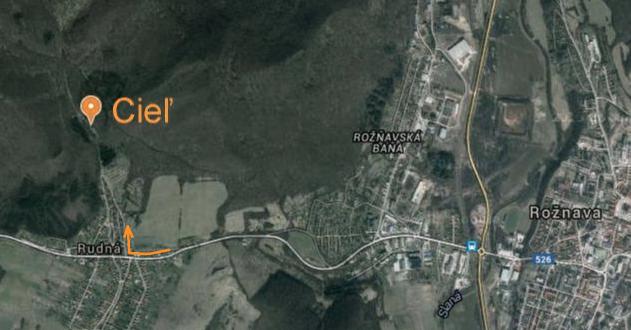 Cieľ a prístupová cesta, nedeľa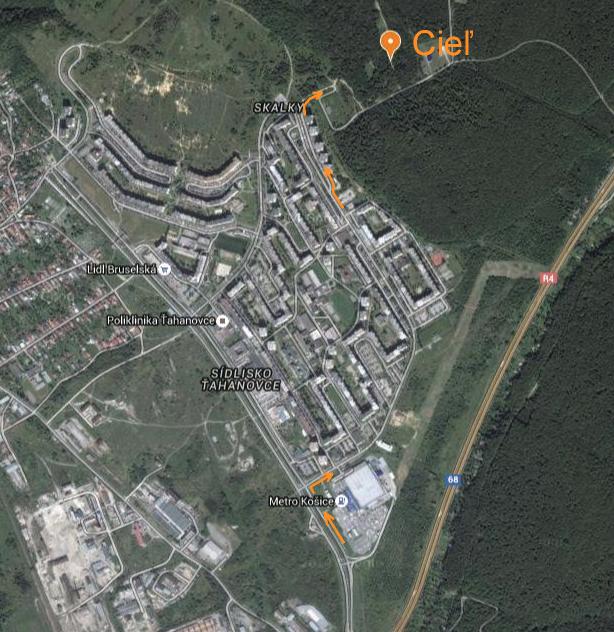 Sobotastredná traťNedeľaštafetyRožňava  	Rudná 4kmxRožňava  	Košicex75kmParkovisko                      Zhromaždisko0,1-0,4km0,1-0,4 kmZhromaždisko0km 0kmZhromaždisko                              11,0kmPrevýšenie 155m!0kmZhromaždisko                              2Kategórie M10, W10, M10R,W10R, N0,3kmPrevýšenie 25mx